BUC BIKESWeekly and MonthlyBike Rental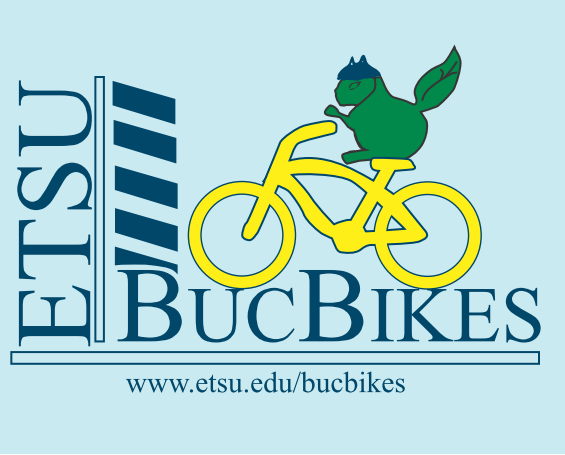 Campus Recreation has multi speed bikes, available to rent on a weekly ($5) or monthly ($15) basis. Step 1:  Complete the on-line bike safety quiz found here; https://healthsafety.etsu.edu/index/loginLog in using your ETSU e-mail and passwordIn the left column select “Training Modules”Select “Bicycle Safety” under Modules you can takeTake a few moments to review the information.  Take the quiz, and…Print the certificate and KEEP IT – you will need it to rent a bike.Step 2:Stop by the Member Services Desk at the Basler Center to fill out the Rental Agreement. You will be contacted by a Buc Bike staff to schedule orientation, fitting and pick up your bike.This is a RIDE AT YOUR OWN RISK service.  Before you can check-out a “Buc Bike” you must read, agree to and sign the Buc Bikes Rental Agreement at the CPA.Users are responsible for replacement fees for damaged or unreturned bikes/accessories and late fees, a hold will be placed on student accounts for any overdue fees.  Please see Rental Agreement for fees.General Safety GuidelinesAbide by all local and state traffic laws.Check the bike for safe operation before using.Wear a helmet.For more information:www.etsu.edu/students/campusrec/equipment/bike.aspxOr to contact us:BUCBIKES@mail.etsu.edu